Управление образования администрации                                                                              Старооскольского городского округа Белгородской области                                                                                  Муниципальное дошкольное  образовательное учреждение                                                                        детский сад комбинированного вида   № 52 «Ласточка»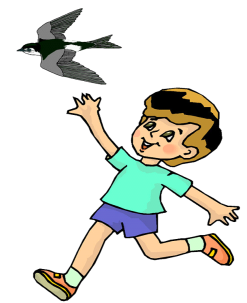                    Итоговое занятие в первой младшей группе:                   «Путешествуем вместе с солнышком».                                                                                                                           Составила:                                                                                                                          Рябова Е. В.                                                              Г. Старый Оскол                                                                  2013 г"Путешествуем вместе с солнышком"Программные задачи:1. Закреплять умение реагировать на обращение, отвечать на вопросы воспитателя; развивать речевую активность;2. Закреплять в умении определять величину предмета и названия цветов, понятии «много», «один».3. Обогащать словарь детей существительными, обозначающими названия предметов и прилагательными: веселый, грустный, мягкий, пушистый, большой, маленький, высокий, длинный, короткий.4. Закрепить знание геометрических фигур: круг, квадрат, треугольник.5. Вызвать эмоциональный отклик и желание участвовать в играх;6. Воспитывать отзывчивость, доброту, воображение, память, мышление. Демонстрационный материал:  Облака, солнце, игрушка - заяц, лиса, медведь, деревья, цветы, картинки с изображением игрушек.Раздаточный материал: цветные шарики (красные, синие, жёлтые, зелёные) и корзинки соответствующего цвета, геометрические фигуры (круг, квадрат, треугольник)Ход занятия:В-ль: Ребята, посмотрите, как много гостей пришло к нам в группу! Поздороваемся с гостями.Дети: Здравствуйте.В-ль: Дети! Посмотрите, что это на небе?!Дети: Солнце.В-ль: Какое доброе сегодня солнце.Музыкальное сопровождение.1. Солнышко встало             (круговое движение перед собой)   Утро настало2. Утро настало                   (дети машут руками)  Птицы проснулись3. Птицы запели          (руки вверх - потянулись)   Дети проснулись4. Дети проснулись               (дети улыбаются друг другу)   Улыбки повсюдуВ-ль: Здравствуй солнышко! (Дети здороваются)Дети: Здравствуй солнышко.В-ль: Ребята, а солнышко приглашает нас в путешествие. Вы согласны?Дети:  Да!В-ль: Ребята, а что же это солнечный лучик держит?Дети: Шарик!В-ль: А какой же это цвет? Дайте мне скорей ответ!Дети: Красный.В-ль: Красный цвет с собой зовет, и заданье нам дает. Ребята посмотрите, что это?Дети: Шарики.В-ль: А сколько шариков (много или мало)?Дети: Много.В-ль: Ребята надо красные шарики в 1-у корзину собрать и солнышку отдать. А остальные шарики собрать в другую корзинку.В-ль: Молодцы. А что это за цвет дайте солнышку ответ.Дети: Красный, желтый, синий, зеленый.В-ль: Правильно. Мы с заданием справились, солнышку понравилось!В-ль: Дети, а солнышко на месте не стоит оно дальше идет и с собой нас зовет. (Идем за солнцем).В-ль: Дети, посмотрите, что это у нас на пути?  Ручеек! (Журчание ручейка на синтезаторе, подыгрывает музыкальный руководитель).В-ль: А как же нам через него перейти?Дети: Построить мостик.В-ль: Правильно, можно построить мостик. Дети строят мостик из геометрических фигур. (Выкладывают геометрические  фигуры, называя их  цвет). В-ль: Вот мы и пришли. Посмотрите, какая красивая поляна, стоят елочки пушистые, веточки душистые, здесь разные деревья  растут и высокие и низкие. Ребята покажите, мне, пожалуйста,  высокие деревья, а теперь низкие.Дети:   показывают и называют. В-ль: Ой, ребята,  а что же это по небу плывет!?Дети: Облака.В-ль: Облака по небу плывут, облака нам дождик несут (Шум дождя в исполнении музыкального руководителя).П/игра: «Солнышко и дождик»Светит солнышко в окошкоСветит в нашу комнату.Мы захлопали в ладошки Очень рады солнышку.Ребята, дождь начинается, бегите ко мне. (Открывается зонт и дети прячутся под ним).Закончился дождь, солнышко светит! Дети идите гулять!Игра повторяется 2 – 3 раза.Вот и дождь совсем прошел.Стало всем нам хорошоИ солнце засветилосьЗасияло,  заискрилось.В-ль: Дети, посмотрите! Кто под елочкой сидит и ушами шевелит?Дети: Зайчик (подходят к елочке находят зайчика).В-ль: Ребята позовите зайчика.Дети: Зайчик иди к нам. (Беру зайчика).В-ль: Дети посмотрите, какой зайчик. (Опрос детей. Какие у зайчика уши, хвостик пушистый).Дети: (Отвечают на вопросы воспитателя).В-ль: Зайчик, почему ты такой грустный? Вос-ль-зайчик: У меня нет друзей, не с кем поиграть.В-ль: А дети с тобой поиграют. М.п./и «Зайка серенький сидит»Вос-ль-зайчик: Спасибо!В-ль: Дети посмотрите, а кто ещё там прячется под ёлочкой.Зайка ты не знаешь?В-ль: Дети подойдем к домику, посмотрим.Дети: Да.В-ль: Дети, посмотрите кто это?Дети: Лиса.В-ль: Задаёт вопросы о лисе.Дети: Отвечают.В - ль: А это кто?Дети: Медведь.В – ль: Мы с заданьем справились солнышку понравилось.В-ль: Ребята, посмотрите, а там виднеется ещё одна полянка! Посмотрите, что это? (Картинки по стихотворениям А. Барто  - бычок и т.д.). А мы про них знаем стихи.Дети: Рассказывают стихи. (Воспитатель вывешивает на магнитную доску картинки с изображением этих персонажей).  В-ль: А вам дети понравилось наше путешествие с солнышком?Дети: Да!Солнышко чудесное,Очень интересное,С нами пело, и играло,Нам задания давало.Солнышку пора идти, а нам возвращаться в детский сад.(Возвращаемся).Ребятки, а солнышко приготовило нам подарки красивые и яркие вот в этой корзинке. Дети угощаются. 